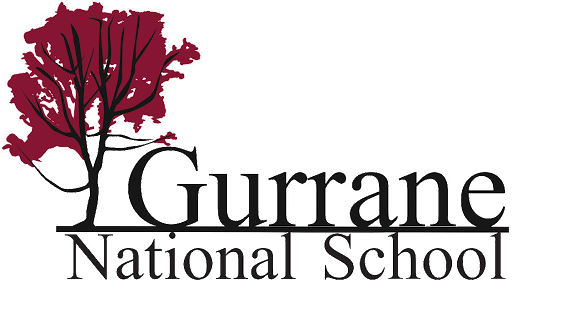 		BooklistSenior Infants 2022/2023Items to be purchasedMathsBusy at Maths – Senior Infants				C.J. Fallon	EnglishSounds Make Words (Senior Infants)				FolensRainbow Skills Book B  					CJ Fallon			All Write Now  (Senior Infants)				Folens		Stationery and CopybooksPlease clearly label all books, copies, stationery, lunch boxes, bottles, coats and uniformsBook Rental Scheme (Provided by the school)All other books and teaching materials shall be provided under the book rental scheme.                                        2 x 88 copies2 x 40 page copy1 x Project Copybook (No 15) (Top blank, bottom ruled)A5 button walletTwistable Crayons Pack of 12 – any brand (labelled)2 x A4 document folder2 x HB Triangular grip pencils (labelled)1 x eraser2 x Small whiteboard markers1 x large Pritt StickPaint Shirt/Apron – with hooks and clearly labelled€40 for photocopying, art supplies, supplementary materials etc (Payable to the school in September) 